Итоговый протокол  открытого  старта «Заплыв в Посейдоне» в категории «Мастерс»24-25 февраля 2024 г.Главный судья                                      _______________________________                                                      Сердюков Н.Ю.Главный секретарь      ___________________________                                                                                            Юдина Д.С.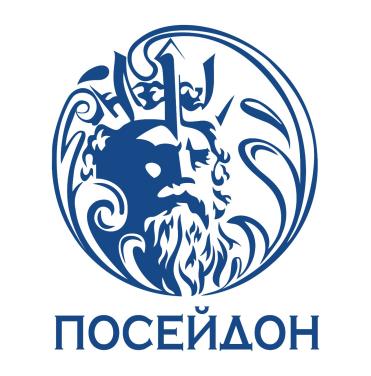  ОБЩЕСТВО С ОГРАНИЧЕННОЙ ОТВЕТСТВЕННОСТЬЮ«СПОРТСТРОЙСЕРВИС»ПЛАВАТЕЛЬНЫЙ  ЦЕНТР «ПОСЕЙДОН»р/сч № 40702810500040001681 в филиале Южный ПАО банка«ФК Открытие»; кор/сч. № 30101810560150000061ОГРН 1192375073703;ИНН 2315214190;БИК 046015061;КПП 231501001Юридический адрес: 353925,Краснодарский край, г. Новороссийск, ул. Пионерская, д.23А, корп. 2, кв. 1Фактический адрес: 353925, Краснодарский край,г.Новороссийск, ул. Мурата Ахеджака, д. 10АТел.: 8(8617)30-30-31; WhatsApp: 8(988)349-35-99E-mail: manager@poseidonnvrsk.ru1 ДЕНЬ1 ДЕНЬ1 ДЕНЬ1 ДЕНЬ1 ДЕНЬ1 ДЕНЬ1 ДЕНЬ1 ДЕНЬ1 ДЕНЬ50 вольный стиль, ДЕТИ50 вольный стиль, ДЕТИ50 вольный стиль, ДЕТИ50 вольный стиль, ДЕТИ50 вольный стиль, ДЕТИ50 вольный стиль, ДЕТИ50 вольный стиль, ДЕТИ50 вольный стиль, ДЕТИ50 вольный стиль, ДЕТИ20091Черноситов ВладимирНовороссийскНовороссийскНовороссийскНовороссийск30.242Карпенко ВладимирДонецкДонецкДонецкДонецк33.713Лямзин КириллНовороссийскНовороссийскНовороссийскНовороссийск42.111Сейранян АрианнаНовороссийскНовороссийскНовороссийскНовороссийск48.3220101Вилитченко ИванДонецкДонецкДонецкДонецк34.0520111Курочкин АндрейДонецкДонецкДонецкДонецк35.491Матвиенко КсенияДонецкДонецкДонецкДонецк37.722Стрельцова НадеждаДонецкДонецкДонецкДонецк50.8320121Гавронская ДарьяДонецкДонецкДонецкДонецк34.841Майтамалов АртурДонецкДонецкДонецкДонецк46.4920131Пругова ЭлинаНовороссийскНовороссийскНовороссийскНовороссийск44.0620141Авдеева АнастасияНовороссийскНовороссийскНовороссийскНовороссийск35.472Максюта РадмилаНовороссийскНовороссийскНовороссийскНовороссийск56.3820151Сурник ИванДонецкДонецкДонецкДонецк48.6920161Чирик АртемДонецкДонецкДонецкДонецк1.05.1750 вольный стиль, ЖЕНЩИНЫ50 вольный стиль, ЖЕНЩИНЫ50 вольный стиль, ЖЕНЩИНЫ50 вольный стиль, ЖЕНЩИНЫ50 вольный стиль, ЖЕНЩИНЫ50 вольный стиль, ЖЕНЩИНЫ50 вольный стиль, ЖЕНЩИНЫ50 вольный стиль, ЖЕНЩИНЫ50 вольный стиль, ЖЕНЩИНЫ60-641Бондарева Елена196419641964СамараЛада40.772Кирюхина Юлия196119611961АбинскАбинский спортивно оздоровительный клуб49.6150-541Пошиталюк Лариса197319731973АбинскАбинский спортивно оздоровительный клуб50.7640-441Золина Галина198019801980КраснодарСвим Глайд Мастерс43.8135-391Черткова Мария198519851985Новороссийск«VeterOk»28.292Зеленская Жанна198719871987Новороссийск30.123Жолудева Марина198619861986Сочи«Катран»37.884Кожевникова Елена198919891989АбинскАбинский спортивно оздоровительный клуб46.015Конько Анна198819881988Новороссийск47.5530-341Душко Ольга199319931993АбинскАбинский спортивно оздоровительный клуб49.6150 вольный стиль, МУЖЧИНЫ50 вольный стиль, МУЖЧИНЫ50 вольный стиль, МУЖЧИНЫ50 вольный стиль, МУЖЧИНЫ50 вольный стиль, МУЖЧИНЫ50 вольный стиль, МУЖЧИНЫ50 вольный стиль, МУЖЧИНЫ50 вольный стиль, МУЖЧИНЫ50 вольный стиль, МУЖЧИНЫ75-791Колодяжный Николай194919491949Славянск-на-Кубани46.9065-691Львов Александр195719571957СевастопольСК «Таврида Мастерс»(РК+Севастополь)32.642Гуревич Михаил195519551955СтавропольЮг мастерс35.2260-641Демьяненко Юрий196119611961НовороссийскЮг мастерс28.7055-591Сухоруков Дмитрий196819681968Новороссийск30.802Батурин Виктор196819681968Новороссийск36.5350-541Борисов Денис197119711971Ростов-на-ДонуСвим Глайд Мастерс30.312Ямилов Денис197419741974Донецк41.9445-491Жиронкин Евгений197619761976НовороссийскЮг мастерс28.442Тихомиров Андрей197619761976СевастопольСК «Таврида Мастерс»(РК+Севастополь)28.453Молчанов Михаил197619761976Ростов-на-ДонуЮг мастерс29.214Павлов Владислав197519751975Новороссийск34.885Кравченко Виталий197519751975Краснодар36.006Брежнев Роман197619761976АбинксАбинский спортивно оздоровительный клуб39.7540-441Токарев Павел198019801980СевастопольСК «Таврида Мастерс»(РК+Севастополь)26.642Черненький Павел198119811981КраснодарЮг мастерс28.463Волк Андрей198019801980Новороссийск30.374Усенко Фёдор198219821982АбинскАбинский спортивно оздоровительный клуб35.6535-391Козловский Игорь198719871987Невинномысск26.482Михайлов Дмитрий198619861986Новороссийск26.693Алейников Максим198519851985Новороссийск28.584Буренко Евгений198619861986Новороссийск31.4830-341Нетесов Александр199119911991Новороссийск33.532Хамитов Тимур199019901990Уфа39.0525-291Шульгин Дмитрий199819981998Новороссийск32.152Кучкин Георгий199519951995Новороссийск32.8450 брасс, ДЕТИ50 брасс, ДЕТИ50 брасс, ДЕТИ50 брасс, ДЕТИ50 брасс, ДЕТИ50 брасс, ДЕТИ50 брасс, ДЕТИ50 брасс, ДЕТИ50 брасс, ДЕТИ20091Битюков ИванДонецкДонецкДонецкДонецк39.2520101Вилитченко ИванДонецкДонецкДонецкДонецк46.5620111Василькова ЯрославаДонецкДонецкДонецкДонецк40.742Стрельцова НадеждаДонецкДонецкДонецкДонецк59.4120121Петрова АлисаНовороссийскНовороссийскНовороссийскНовороссийск54.3520141Матвиенко КсенияНовороссийскНовороссийскНовороссийскНовороссийск56.942015Сурник ИванДонецкДонецкДонецкДонецк1.00.0850 брасс, ЖЕНЩИНЫ50 брасс, ЖЕНЩИНЫ50 брасс, ЖЕНЩИНЫ50 брасс, ЖЕНЩИНЫ50 брасс, ЖЕНЩИНЫ50 брасс, ЖЕНЩИНЫ50 брасс, ЖЕНЩИНЫ50 брасс, ЖЕНЩИНЫ50 брасс, ЖЕНЩИНЫ50-541Ямилова Елена1971ДонецкДонецкДонецк47.072Мекшун Лариса1970Славянск-на-КубаниСлавянск-на-КубаниСлавянск-на-КубаниЮг мастерс47.1445-491Василькова Юлия1975ДонецкДонецкДонецк44.7840-441Левая Елена1982АбинскАбинскАбинскАбинский спортивно оздоровительный клуб1.00.8935-391Лужнева Анастасия1989ДонецкДонецкДонецк36.222Жолудева Марина1986СочиСочиСочи«Катран»42.4630-341Душко Ольга1993АбинскАбинскАбинскАбинский спортивно оздоровительный клуб1.06.5450 брасс, МУЖЧИНЫ50 брасс, МУЖЧИНЫ50 брасс, МУЖЧИНЫ50 брасс, МУЖЧИНЫ50 брасс, МУЖЧИНЫ50 брасс, МУЖЧИНЫ50 брасс, МУЖЧИНЫ50 брасс, МУЖЧИНЫ50 брасс, МУЖЧИНЫ75-791Колодяжный Николай1949Славянск-на-кубаниСлавянск-на-кубаниСлавянск-на-кубани1.00.3970-741Кульша Николай1954СевастопольСевастопольСевастопольСК «Таврида Мастерс»(РК+Севастополь)55,3965-691Гуревич Михаил1955СтавропольСтавропольСтавропольЮг мастерс45.4650-541Клюкойть Павел1972СевастопольСевастопольСевастопольСК «Таврида Мастерс»(РК+Севастополь)39.8345-491Кравченко Виталий1975КраснодарКраснодарКраснодар43.2140-441Заика Сергей1982КраснодарКраснодарКраснодарСвим Глайд Мастерс29.992Зеленский Дмитрий1984НовороссийскНовороссийскНовороссийск33.483Еськов Антон1983Ростов-на-ДонуРостов-на-ДонуРостов-на-ДонуСвим Глайд Мастерс33.7935-391Чертков Данила1985НовороссийскНовороссийскНовороссийск«VeterOk»46.8230-341Бабихин Артем1990КраснодарКраснодарКраснодар29.242Березовский Фёдор1992ДонецкДонецкДонецк33.04100 спина, ЖЕНЩИНЫ100 спина, ЖЕНЩИНЫ100 спина, ЖЕНЩИНЫ100 спина, ЖЕНЩИНЫ100 спина, ЖЕНЩИНЫ100 спина, ЖЕНЩИНЫ100 спина, ЖЕНЩИНЫ100 спина, ЖЕНЩИНЫ100 спина, ЖЕНЩИНЫ60-641Должикова Ирина1964СевастопольСевастопольСевастопольСК «Таврида Мастерс»(РК+Севастополь)1.44.9055-591Карпенко Инна1966ДонецкДонецкДонецк1.29.022Лемешко Лариса1966НовороссийскНовороссийскНовороссийск3.03.6640-441Калмынина Александра1980АбинскАбинскАбинскАбинский спортивно оздоровительный клуб1.26.81100 спина, МУЖЧИНЫ100 спина, МУЖЧИНЫ100 спина, МУЖЧИНЫ100 спина, МУЖЧИНЫ100 спина, МУЖЧИНЫ100 спина, МУЖЧИНЫ100 спина, МУЖЧИНЫ100 спина, МУЖЧИНЫ100 спина, МУЖЧИНЫ60-641Гончаров Александр1962ГеленджикГеленджикГеленджикЮг мастерс1.23.2250-541Будяк Дмитрий1971НовороссийскНовороссийскНовороссийскЮг мастерс1.24.4145-491Жиронкин Евгений1976НовороссийскНовороссийскНовороссийскЮг мастерс1.11.7530-341Сахаров Марк1992НевинномысскНевинномысскНевинномысск«Катран»1.10.76100 батт, ЖЕНЩИНЫ100 батт, ЖЕНЩИНЫ100 батт, ЖЕНЩИНЫ100 батт, ЖЕНЩИНЫ100 батт, ЖЕНЩИНЫ100 батт, ЖЕНЩИНЫ100 батт, ЖЕНЩИНЫ100 батт, ЖЕНЩИНЫ100 батт, ЖЕНЩИНЫ65-691Веденеева Елена1958ДонецкДонецкДонецк1.27.4055-591Островская Инна1967СевастопольСевастопольСевастопольСК «Таврида Мастерс»(РК+Севастополь)1.42.4150-541Шилова Татьяна1973СевастопольСевастопольСевастопольСК «Таврида Мастерс»(РК+Севастополь)1.31.4245-491Кармазина Юлиана1977НовороссийскНовороссийскНовороссийск1.30.8730-341Львова Екатерина1993СевастопольСевастопольСевастопольТаврида Мастерс1.10.90100 батт, МУЖЧИНЫ100 батт, МУЖЧИНЫ100 батт, МУЖЧИНЫ100 батт, МУЖЧИНЫ100 батт, МУЖЧИНЫ100 батт, МУЖЧИНЫ100 батт, МУЖЧИНЫ100 батт, МУЖЧИНЫ100 батт, МУЖЧИНЫ65-691Резник Игорь1958КраснодарКраснодарКраснодарЮг мастерс1.34.052Львов Александр1957СевастопольСевастопольСевастопольСК «Таврида Мастерс»(РК+Севастополь)1.39.4560-641Сахаров Сергей1963НевинномысскНевинномысскНевинномысск«Катран»1.42.5055-591Кузнецов Евгений1969Ростов-на-ДонуРостов-на-ДонуРостов-на-Дону«Бригантина»1.09.1540-441Черненький Павел1981КраснодарКраснодарКраснодарЮг мастерс1.11.9035-391Торопов Юрий1987ТаганрогТаганрогТаганрогСвим Глайд Мастерс1.02.9630-341Тюнин Артем1993КраснодарКраснодарКраснодарСвим Глайд Мастерс1.10.60200 в/с, МАЛЬЧИКИ200 в/с, МАЛЬЧИКИ200 в/с, МАЛЬЧИКИ200 в/с, МАЛЬЧИКИ200 в/с, МАЛЬЧИКИ200 в/с, МАЛЬЧИКИ200 в/с, МАЛЬЧИКИ200 в/с, МАЛЬЧИКИ200 в/с, МАЛЬЧИКИ2009Карпенко ВладимирДонецкДонецкДонецкДонецк2.42.12Битюков ИванДонецкДонецкДонецкДонецк2.43.762010Пирог ИванДонецкДонецкДонецкДонецк3.14.762011Курочкин АндрейДонецкДонецкДонецкДонецк3.07.412012Майтамалов АртурДонецкДонецкДонецкДонецк3.52.762014Коломиец СеменНовороссийскНовороссийскНовороссийскНовороссийск3.11.04200 в/с, ДЕВОЧКИ200 в/с, ДЕВОЧКИ200 в/с, ДЕВОЧКИ200 в/с, ДЕВОЧКИ200 в/с, ДЕВОЧКИ200 в/с, ДЕВОЧКИ200 в/с, ДЕВОЧКИ200 в/с, ДЕВОЧКИ200 в/с, ДЕВОЧКИ2011Василькова ЯрославаДонецкДонецкДонецкДонецк2.40.952012Гавронская ДарьяДонецкДонецкДонецкДонецк3.01.22200 в/с, ЖЕНЩИНЫ200 в/с, ЖЕНЩИНЫ200 в/с, ЖЕНЩИНЫ200 в/с, ЖЕНЩИНЫ200 в/с, ЖЕНЩИНЫ200 в/с, ЖЕНЩИНЫ200 в/с, ЖЕНЩИНЫ200 в/с, ЖЕНЩИНЫ200 в/с, ЖЕНЩИНЫ60-641Бондарева Елена19641964СамараСамара3.23.60200 в/с, МУЖЧИНЫ200 в/с, МУЖЧИНЫ200 в/с, МУЖЧИНЫ200 в/с, МУЖЧИНЫ200 в/с, МУЖЧИНЫ200 в/с, МУЖЧИНЫ200 в/с, МУЖЧИНЫ200 в/с, МУЖЧИНЫ200 в/с, МУЖЧИНЫ65-691Рыков Олег19591959Славянск-на-КубаниСлавянск-на-Кубани3.10.9060-641Кондратов Борис19611961ГеленджикГеленджикСвим Глайд Мастерс3.37.5755-591Чумаченко Дмитрий19681968Славянск-на-КубаниСлавянск-на-Кубани3.17.5950-541Судаков Алексей19731973СевастопольСевастопольСК «Таврида Мастерс»(РК+Севастополь)3.12.5845-491Молчанов Михаил19761976Ростов-на-ДонуРостов-на-ДонуЮг мастерс2.26.3740-441Волк Андрей19801980НовороссийскНовороссийск2.36.852Белащенко Юрий19801980НовороссийскНовороссийск2.50.4035-391Беликов Василий19851985НовороссийскНовороссийск3.06.612Гаценко Алексей19861986НовороссийскНовороссийск3.35.064*50 в/с, ЭСТАФЕТНОЕ ПЛАВАНИЕ4*50 в/с, ЭСТАФЕТНОЕ ПЛАВАНИЕ4*50 в/с, ЭСТАФЕТНОЕ ПЛАВАНИЕ4*50 в/с, ЭСТАФЕТНОЕ ПЛАВАНИЕ4*50 в/с, ЭСТАФЕТНОЕ ПЛАВАНИЕ4*50 в/с, ЭСТАФЕТНОЕ ПЛАВАНИЕ4*50 в/с, ЭСТАФЕТНОЕ ПЛАВАНИЕ4*50 в/с, ЭСТАФЕТНОЕ ПЛАВАНИЕ4*50 в/с, ЭСТАФЕТНОЕ ПЛАВАНИЕ120-159(смешан)1Колесников АлексейЗеленский ДмитрийЧерткова МарияЗеленская ЖаннаНовороссийскНовороссийскНовороссийскНовороссийск1.52.192Дехнич ДарьяКурьянович ДарьяСердюков НикитаБудяк ДмитрийНовороссийскНовороссийскНовороссийскНовороссийск2.05.74120-159мужчины1ТюнинЗаикаТороповБабихинСвим глайд мастерсСвим глайд мастерсСвим глайд мастерсСвим глайд мастерс1.44.71200-239женщины1ВасильковаВеденееваЯмиловаКарпенкоДонецкДонецкДонецкДонецк2.32.122 ДЕНЬ2 ДЕНЬ2 ДЕНЬ2 ДЕНЬ2 ДЕНЬ2 ДЕНЬ2 ДЕНЬ2 ДЕНЬ2 ДЕНЬ100 в/с, ДЕТИ100 в/с, ДЕТИ100 в/с, ДЕТИ100 в/с, ДЕТИ100 в/с, ДЕТИ100 в/с, ДЕТИ100 в/с, ДЕТИ100 в/с, ДЕТИ100 в/с, ДЕТИ20091Битюков ИванДонецкДонецкДонецкДонецк1.10.532Черноситов ВладимирНовороссийскНовороссийскНовороссийскНовороссийск1.10.963Карпенко ВладимирДонецкДонецкДонецкДонецк1.15.124Лямзин КириллНовороссийскНовороссийскНовороссийскНовороссийск1.36.805Глазов ДмитрийНовороссийскНовороссийскНовороссийскНовороссийск1.37.4420101Авдеева АнастасияНовороссийскНовороссийскНовороссийскНовороссийск1.23.151Вилитченко ИванДонецкДонецкДонецкДонецк1.20.712Пирог ИванДонецкДонецкДонецкДонецк1.27.8420111Василькова ЯрославаДонецкДонецкДонецкДонецк1.23.862Стрельцова НадеждаДонецкДонецкДонецкДонецк1.51.131Курочкин АндрейДонецкДонецкДонецкДонецк1.22.5020121Гавронская ДарьяДонецкДонецкДонецкДонецк1.20.621Майтамалов АртурДонецкДонецкДонецкДонецк1.49.7920151Сурник ИванДонецкДонецкДонецкДонецк1.43.80100 в/с, ЖЕНЩИНЫ100 в/с, ЖЕНЩИНЫ100 в/с, ЖЕНЩИНЫ100 в/с, ЖЕНЩИНЫ100 в/с, ЖЕНЩИНЫ100 в/с, ЖЕНЩИНЫ100 в/с, ЖЕНЩИНЫ100 в/с, ЖЕНЩИНЫ100 в/с, ЖЕНЩИНЫ50-591Карпенко Инна1966ДонецкДонецкДонецк1.22.05100 в/с, МУЖЧИНЫ100 в/с, МУЖЧИНЫ100 в/с, МУЖЧИНЫ100 в/с, МУЖЧИНЫ100 в/с, МУЖЧИНЫ100 в/с, МУЖЧИНЫ100 в/с, МУЖЧИНЫ100 в/с, МУЖЧИНЫ100 в/с, МУЖЧИНЫ60-641Кондратов Борис1961ГеленджикГеленджикГеленджикСвим Глайд Мастерс1.10.8955-591Кузнецов Евгений1969Ростов-на-ДонуРостов-на-ДонуРостов-на-Дону«Бригантина»1.02.0650-541Грибовский Сергей1970АбинскАбинскАбинскАбинский спортивно оздоровительный клуб1.16.1045-491Тихомиров Андрей1976СевастопольСевастопольСевастопольСК «Таврида Мастерс»(РК+Севастополь)1.03.982Молчанов Михаил1976Ростов-на-ДонуРостов-на-ДонуРостов-на-ДонуЮг мастерс1.05.0440-441Токарев Павел1980СевастопольСевастопольСевастопольСК «Таврида Мастерс»(РК+Севастополь)57.752Волк Андрей1980НовороссийскНовороссийскНовороссийск1.07.213Белащенко Юрий1980НовороссийскНовороссийскНовороссийск1.14.964Усенко Фёдор1982АбинскАбинскАбинскАбинский спортивно оздоровительный клуб1.26.0235-391Михайлов Дмитрий1986НовороссийскНовороссийскНовороссийск1.00.422Белеков Василий1985НовороссийскНовороссийскНовороссийск1.22.3430-341Тюнин Артём1993КраснодарКраснодарКраснодарСвим Глайд Мастерс1.01.572Нетесов Александр1991НовороссийскНовороссийскНовороссийск1.27.193Хамитов Тимур1990УфаУфаУфа1.30.70100 брасс, ДЕТИ100 брасс, ДЕТИ100 брасс, ДЕТИ100 брасс, ДЕТИ100 брасс, ДЕТИ100 брасс, ДЕТИ100 брасс, ДЕТИ100 брасс, ДЕТИ100 брасс, ДЕТИ20081Бакай МаксимНовороссийскНовороссийскНовороссийскНовороссийск1.27.2420091Битюков ИванДонецкДонецкДонецкДонецк1.33.8920101Колесников ВячеславНовороссийскНовороссийскНовороссийскНовороссийск1.26.732Вилитченко ИванДонецкДонецкДонецкДонецк1.39.623Пирог ИванДонецкДонецкДонецкДонецк1.49.3020111Василькова ЯрославаДонецкДонецкДонецкДонецк1.30.332Стрельцова НадеждаДонецкДонецкДонецкДонецк2.01.881Курочкин АндрейДонецкДонецкДонецкДонецк1.50.06ДЕТИ1Зубов МаксимНовороссийскНовороссийскНовороссийскНовороссийск2.05.462Скляр МаксимНовороссийскНовороссийскНовороссийскНовороссийск2.27.143Сенцов МаксимНовороссийскНовороссийскНовороссийскНовороссийск2.44.074Мовчан НиколайНовороссийскНовороссийскНовороссийскНовороссийск2.47.19100 брасс, ЖЕНЩИНЫ100 брасс, ЖЕНЩИНЫ100 брасс, ЖЕНЩИНЫ100 брасс, ЖЕНЩИНЫ100 брасс, ЖЕНЩИНЫ100 брасс, ЖЕНЩИНЫ100 брасс, ЖЕНЩИНЫ100 брасс, ЖЕНЩИНЫ100 брасс, ЖЕНЩИНЫ60-641Бондарева Елена196419641964СамараЛада1.52.2745-491Василькова Юлия197519751975Донецк1.36.3635-391Лужнева Анастасия198919891989Донецк1.21.482Жолудева Марина198619861986Сочи«Катран»1.34.00100 брасс, МУЖЧИНЫ100 брасс, МУЖЧИНЫ100 брасс, МУЖЧИНЫ100 брасс, МУЖЧИНЫ100 брасс, МУЖЧИНЫ100 брасс, МУЖЧИНЫ100 брасс, МУЖЧИНЫ100 брасс, МУЖЧИНЫ100 брасс, МУЖЧИНЫ70-741Кульша Николай195419541954СевастопольСК «Таврида Мастерс»(РК+Севастополь)2.05.1060-641Сахаров Сергей196319631963Невинномысск«Катран»1.45.4550-541Клюкойть Павел197219721972СевастопольСК «Таврида Мастерс»(РК+Севастополь)1.28.3140-441Заика Сергей198219821982КраснодарСвим Глайд Мастерс1.06.602Зеленский Дмитрий198419841984Новороссийск1.14.503Еськов Антон198319831983Ростов-на-ДонуСвим Глайд Мастерс1.14.8935-391Торопов Юрий198719871987ТаганрогСвим Глайд Мастерс1.07.0730-341Бабихин Артем199019901990КраснодарСвим Глайд Мастерс1.04.242Березовский Фёдор199219921992Донецк1.15.4050 спина, ДЕТИ50 спина, ДЕТИ50 спина, ДЕТИ50 спина, ДЕТИ50 спина, ДЕТИ50 спина, ДЕТИ50 спина, ДЕТИ50 спина, ДЕТИ50 спина, ДЕТИ20161Чирик АртёмДонецкДонецкДонецкДонецк1.07.95Дети1Романов ГлебНовороссийскНовороссийскНовороссийскНовороссийск44.462Омаров РамильНовороссийскНовороссийскНовороссийскНовороссийск47.863Филипов БогданНовороссийскНовороссийскНовороссийскНовороссийск1.02.484Волков ЗахарНовороссийскНовороссийскНовороссийскНовороссийск1.13.6550 спина, ЖЕНЩИНЫ50 спина, ЖЕНЩИНЫ50 спина, ЖЕНЩИНЫ50 спина, ЖЕНЩИНЫ50 спина, ЖЕНЩИНЫ50 спина, ЖЕНЩИНЫ50 спина, ЖЕНЩИНЫ50 спина, ЖЕНЩИНЫ50 спина, ЖЕНЩИНЫ60-641Кирюхина Юлия196119611961АбинскАбинский спортивно оздоровительный клуб56.0055-591Лемешко Лариса196619661966Новороссийск1.21.5950-541Ямилова Елена197119711971Донецк44.812Пошиталюк Лариса197319731973АбинскАбинский спортивно оздоровительный клуб1.04.4235-391Зеленская Жанна198719871987Новороссийск33.832Кожевникова Елена198919891989АбинскАбинский спортивно оздоровительный клуб58.3550 спина, МУЖЧИНЫ50 спина, МУЖЧИНЫ50 спина, МУЖЧИНЫ50 спина, МУЖЧИНЫ50 спина, МУЖЧИНЫ50 спина, МУЖЧИНЫ50 спина, МУЖЧИНЫ50 спина, МУЖЧИНЫ50 спина, МУЖЧИНЫ65-691Гуревич Михаил195519551955СтавропольЮг мастерс44.9050-541Будяк Дмитрий197119711971НовороссийскЮг мастерс39.7045-491Жиронкин Евгений197619761976НовороссийскЮг мастерс33.4930-341Сахаров Марк199219921992Невинномысск«Катран»33.4750 батт, ДЕТИ50 батт, ДЕТИ50 батт, ДЕТИ50 батт, ДЕТИ50 батт, ДЕТИ50 батт, ДЕТИ50 батт, ДЕТИ50 батт, ДЕТИ50 батт, ДЕТИ20091Карпенко ВладимирДонецкДонецкДонецкДонецк36.3620111Василькова ЯрославаДонецкДонецкДонецкДонецк36.701Глазов ДмитрийНовороссийскНовороссийскНовороссийскНовороссийск1.02.5320121Гавронская ДарьяДонецкДонецкДонецкДонецк41.9520151Пругова ЭлинаДонецкДонецкДонецкДонецк1.05.701Сурник ИванДонецкДонецкДонецкДонецк57.47Дети1Коломеец СемёнНовороссийскНовороссийскНовороссийскНовороссийск45.6350 батт, ЖЕНЩИНЫ50 батт, ЖЕНЩИНЫ50 батт, ЖЕНЩИНЫ50 батт, ЖЕНЩИНЫ50 батт, ЖЕНЩИНЫ50 батт, ЖЕНЩИНЫ50 батт, ЖЕНЩИНЫ50 батт, ЖЕНЩИНЫ50 батт, ЖЕНЩИНЫ65-691Веденеева Елена195819581958Донецк38.1355-591Островская Инна196719671967СевастопольСК «Таврида Мастерс»(РК+Севастополь)43.9650-541Шилова Татьяна197319731973СевастопольСК «Таврида Мастерс»(РК+Севастополь)41.0945-491Кармазина Юлиана197719771977Новороссийск41.5435-391Баранова Оксана198919891989Донецк38.4030-341Львова Екатерина199319931993СевастопольТаврида Мастерс30.3050 батт, МУЖЧИНЫ50 батт, МУЖЧИНЫ50 батт, МУЖЧИНЫ50 батт, МУЖЧИНЫ50 батт, МУЖЧИНЫ50 батт, МУЖЧИНЫ50 батт, МУЖЧИНЫ50 батт, МУЖЧИНЫ50 батт, МУЖЧИНЫ65-691Львов Алексанр195719571957СевастопольСК «Таврида Мастерс»(РК+Севастополь)37.562Гуревич Михаил195519551955СтавропольЮг мастерс40.3760-641Демьяненко Юрий196119611961НовороссийскЮг мастерс31.8955-591Сухоруков Дмитрий196819681968Новороссийск33.0150-541Борисов Денис197119711971Ростов-на-ДонуСвим Глайд Мастерс34.7445-491Молчанов Михаил197619761976Ростов-на-ДонуЮг мастерс31.6035-391Козловский Игорь198719871987Невинномысск30.57100 комплекс, ЖЕНЩИНЫ100 комплекс, ЖЕНЩИНЫ100 комплекс, ЖЕНЩИНЫ100 комплекс, ЖЕНЩИНЫ100 комплекс, ЖЕНЩИНЫ100 комплекс, ЖЕНЩИНЫ100 комплекс, ЖЕНЩИНЫ100 комплекс, ЖЕНЩИНЫ100 комплекс, ЖЕНЩИНЫ60-641Должикова Ирина19641964СевастопольСевастопольСК «Таврида Мастерс»(РК+Севастополь)1.42.152Бондарева Елена19641964СамараСамараЛада1.46.3040-441Калмынина Александра19801980АбинскАбинскАбинский спортивно оздоровительный клуб1.29.532Золина Галина19801980КраснодарКраснодарСвим Глайд Мастерс1.55.6635-391Жолудева Марина19861986СочиСочи«Катран»1.32.1130-341Львова Екатерина19931993СевастопольСевастопольТаврида Мастерс1.15.27100 комплекс, МУЖЧИНЫ100 комплекс, МУЖЧИНЫ100 комплекс, МУЖЧИНЫ100 комплекс, МУЖЧИНЫ100 комплекс, МУЖЧИНЫ100 комплекс, МУЖЧИНЫ100 комплекс, МУЖЧИНЫ100 комплекс, МУЖЧИНЫ100 комплекс, МУЖЧИНЫ 65-691Резник Игорь19581958КраснодарКраснодарЮг мастерс1.32.4560-641Сахаров Сергей19631963НевинномысскНевинномысск«Катран»1.33.1050-541Будяк Дмитрий19711971НовороссийскНовороссийскЮг мастерс1.24.182Судаков Алексей19731973СевастопольСевастопольСК «Таврида Мастерс»(РК+Севастополь)1.43.4145-491Жиронкин Евгений19761976НовороссийскНовороссийскЮг мастерс1.09.012Конько Александр19751975НовороссийскНовороссийск1.55.2640-441Черненький Павел19811981КраснодарКраснодарЮг мастерс1.11.232Волк Андрей19801980НовороссийскНовороссийск1.21.9735-391Гаценко Алексей19861986НовороссийскНовороссийск1.40.774*50 комбинированное, ЭСТАФЕТНОЕ ПЛАВАНИЕ4*50 комбинированное, ЭСТАФЕТНОЕ ПЛАВАНИЕ4*50 комбинированное, ЭСТАФЕТНОЕ ПЛАВАНИЕ4*50 комбинированное, ЭСТАФЕТНОЕ ПЛАВАНИЕ4*50 комбинированное, ЭСТАФЕТНОЕ ПЛАВАНИЕ4*50 комбинированное, ЭСТАФЕТНОЕ ПЛАВАНИЕ4*50 комбинированное, ЭСТАФЕТНОЕ ПЛАВАНИЕ4*50 комбинированное, ЭСТАФЕТНОЕ ПЛАВАНИЕ4*50 комбинированное, ЭСТАФЕТНОЕ ПЛАВАНИЕ120 - 1591Сердюков НикитаДехнич ДарьяКурьенович ДарьяБудяк ДмитрийПосейдонПосейдонПосейдонПосейдон2.23.03160-1991Торопов ЮрийЗаика СергейЕськов АнтонКондратов БорисСвим глаид мастерсСвим глаид мастерсСвим глаид мастерсСвим глаид мастерс2.01.132Лемешко ЛарисаКонько АннаКонько АлексанрГоценко АлексейПосейдонПосейдонПосейдонПосейдон4.02.03200-2391КарпенкоЛужнёваВеденееваВасильковаДонецкДонецкДонецкДонецк2.37.91